Izreži sličice hrane. ZDRAVU hranu stavi u lijevi stupac. NEZDRAVU hranu stavi u desni.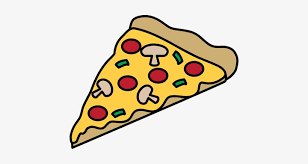 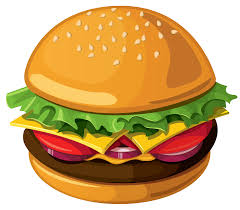 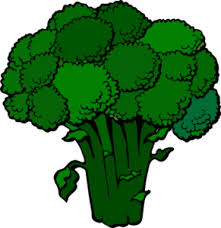 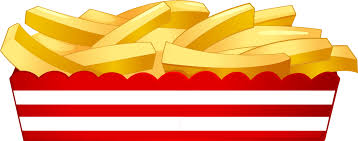 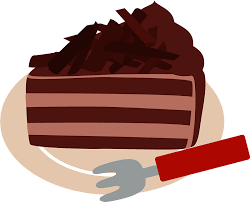 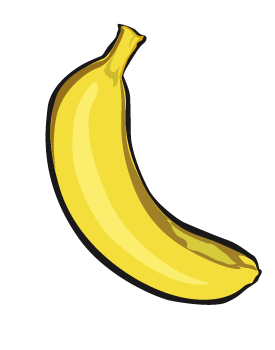 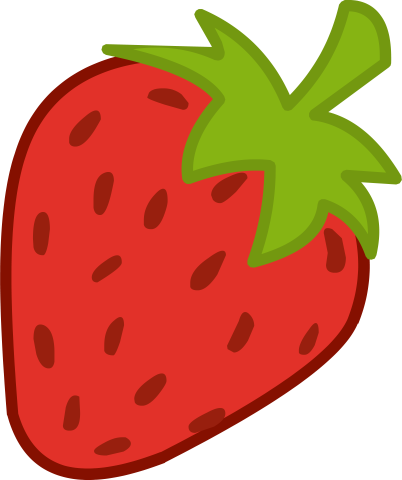 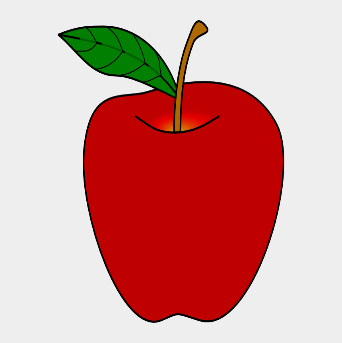 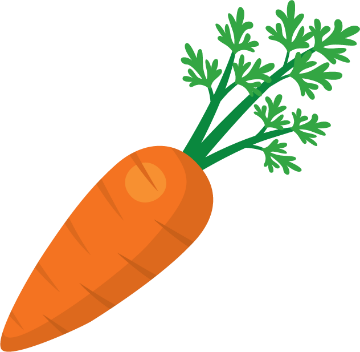 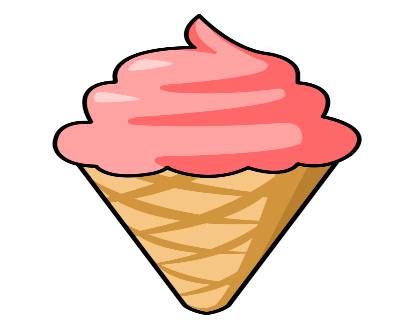 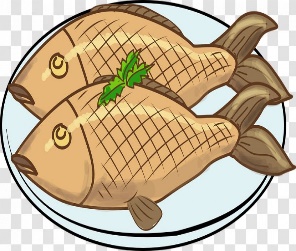 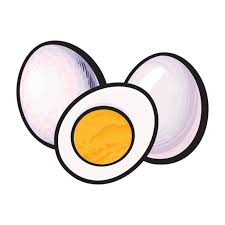 ZDRAVA HRANANEZDRAVA HRANA